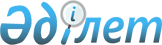 О создании Специализированного совета по вопросам государственного управления в области индустриально-инновационного развития при Правительстве Республики Казахстан
					
			Утративший силу
			
			
		
					Постановление Правительства Республики Казахстан от 3 мая 2006 года N 356. Утратило силу постановлением Правительства Республики Казахстан от 7 мая 2007 года N 363

       Сноска. Постановление Правительства РК от 3 мая 2006 года N 356 утратило силу постановлением Правительства РК от 7 мая 2007 года N   363 .              Правительство Республики Казахстан  ПОСТАНОВЛЯЕТ: 

      1. Создать Специализированный совет по вопросам государственного управления в области индустриально-инновационного развития при Правительстве Республики Казахстан (далее - Совет). 

      2. Утвердить прилагаемые: 

      1) состав Совета; 

      2)  Положение о Совете . 

      3. Настоящее постановление вводится в действие со дня подписания.        Премьер-Министр 

      Республики Казахстан 

Утвержден          

постановлением Правительства 

Республики Казахстан    

от 3 мая 2006 года N 356    

  Состав 

Специализированного совета 

по вопросам государственного управления в области индустриально- 

инновационного развития при Правительстве Республики Казахстан        Сноска. В состав внесены изменения постановлением Правительства РК от 30 ноября 2006 года N  1150 . Масимов             - Заместитель Премьер-Министра Республики 

Карим Кажимканович    Казахстан, председатель Школьник            - Министр индустрии и торговли 

Владимир Сергеевич    Республики Казахстан, заместитель председателя Коржова             - Министр финансов Республики Казахстан 

Наталья Артемовна Мусин               - Министр экономики и бюджетного 

Аслан Еспулаевич      планирования Республики Казахстан Баталов             - вице-министр индустрии и торговли 

Аскар Булатович       Республики Казахстан, секретарь Келимбетов          - председатель правления акционерного общества 

Кайрат Нематович      "Фонд устойчивого развития "Қазына" 

Утверждено          

постановлением Правительства  

Республики Казахстан      

от 3 мая 2006 года N 356     

  Положение 

о Специализированном совете по вопросам государственного 

управления в области индустриально-инновационного развития 

при Правительстве Республики Казахстан  1. Общие положения 

      1. Специализированный совет по вопросам государственного управления в области индустриально-инновационного развития (далее - Совет) является консультативно-совещательным органом при Правительстве Республики Казахстан. 

      2. Совет образуется для выработки рекомендаций по основополагающим целям и задачам по управлению  акционерными обществами  ( товариществами с ограниченной ответственностью ) (далее - компании), государственные пакеты акций (доли участия) которых будут переданы в оплату уставного капитала АО "Фонд устойчивого развития "Қазына" (далее - Фонд).  <*> 

      Сноска. В пункт 2 внесены изменения постановлением Правительства РК от 25 августа 2006 года N  818 .      

      3. Совет в своей деятельности руководствуется  Конституцией  и законами Республики Казахстан, иными нормативными правовыми актами Республики Казахстан, а также настоящим Положением.  

  2. Задачи Совета 

      4. Задачами Совета являются: 

      1) выработка рекомендаций по основополагающим целям и задачам по развитию компаний с учетом положений  Стратегии  индустриально-инновационного развития Республики Казахстан на 2003-2015 годы, государственных и отраслевых (секторальных) программ; 

      2) проведение оценки деятельности Фонда по достижению компаниями их целей и финансовых результатов. 

      5. При решении задач Совет вырабатывает рекомендации по вопросам: 

      1) главных стратегических целей, с разбивкой на коммерческие и некоммерческие, баланса между коммерческими и некоммерческими целями; 

      2) важных отраслевых инициатив и задач; 

      3) обобщенных показателей эффективности и коэффициентов рентабельности компаний; 

      4) уровня выплаты дивидендов, распределения и реинвестирования чистого дохода компаний; 

      5) инвестиционных программ, финансируемых из государственного бюджета; 

      6) оплаты труда руководящих работников компаний. 

       Сноска. Пункт 5 с изменениями, внесенными постановлением Правительства РК от 12 марта 2007 года N  183 . 

      6. Выработка рекомендаций по основополагающим целям и задачам для каждой компании осуществляется Советом один раз в два года.  

  3. Права Совета 

      7. Совет в целях реализации возложенных на него задач вправе в установленном законодательством порядке: 

      1) запрашивать у государственных органов и иных организаций материалы и информацию, необходимые для осуществления своей деятельности; 

      2) приглашать на заседания Совета и заслушивать по рассматриваемым вопросам представителей государственных органов и иных организаций; 

      3) привлекать по мере необходимости специалистов, экспертов и ученых для анализа и изучения проблемных вопросов управления компаниями.  

  4. Организация деятельности Совета 

      8. Совет возглавляет председатель - Заместитель Премьер-Министра Республики Казахстан. Председатель Совета осуществляет общее руководство деятельностью Совета, планирует его работу, определяет мероприятия, направленные на повышение качества и эффективности принимаемых решений, несет ответственность за деятельность Совета. 

      Во время отсутствия председателя его функции выполняет заместитель. 

      9. В состав Совета входят первые руководители министерств индустрии и торговли, экономики и бюджетного планирования, финансов, руководитель исполнительного органа Фонда (по согласованию). 

      10. Рабочим органом Совета является  Министерство индустрии и торговли  Республики Казахстан. 

      11. Рабочий орган Совета осуществляет организационно-информационное обеспечение деятельности Совета. 

      12. Секретарем Совета является заместитель первого руководителя Министерства индустрии и торговли Республики Казахстан. Секретарь Совета подготавливает необходимые документы и материалы по повестке дня заседания Совета и оформляет протокол заседания. 

      13. Заседания Совета проводятся при наличии не менее двух третей его членов, по мере необходимости, но не реже одного раза в два года. 

      14. Повестка дня заседаний формируется председателем Совета на основе предложений членов Совета. 

      Время и место проведения заседаний Совета определяются председателем Совета. 

      15. Повестка дня заседания направляется секретарем Совета членам Совета, а также иным заинтересованным лицам. 

      16. Решения по каждому вопросу повестки дня заседания принимаются открытым голосованием, большинством голосов присутствующих членов Совета. В случае равенства голосов голос председателя Совета является решающим. 

      17. Решения Совета оформляются протоколом. Протокол заседания подготавливается секретарем и подписывается всеми членами Совета, присутствующими на его заседании. 

      Члены Совета имеют право на особое мнение, которое должно быть изложено в письменном виде и приложено к протоколу. 

      18. Подписанный протокол заседания Совета рассылается во все заинтересованные государственные органы и Фонд.  

  5. Прекращение деятельности Совета       Совет прекращает свою деятельность на основании решения Правительства Республики Казахстан. 
					© 2012. РГП на ПХВ «Институт законодательства и правовой информации Республики Казахстан» Министерства юстиции Республики Казахстан
				